                                                           В аттестационную комиссиюМинистерства образования инауки Хабаровского краяДовгахатская Надежда Алексеевна(фамилия, имя, отчество (отчество указывается при наличии)Воспитатель(должность согласно записи в трудовой книжке)Краевого государственного казенного учреждения«Организация, осуществляющая обучение для детей-сирот и детей, оставшихся без попечения родителей «Детский дом №34»(место работы, наименование ОУ согласно уставу)8- 984-286-16-33контактный телефонЗАЯВЛЕНИЕПрошу провести аттестацию в целях установления квалификационной категории первой по должности «воспитатель» (первой/высшей – указать нужное)                                                  (наименование занимаемой должности)Прошу провести аттестацию в моем присутствии (без моего присутствия) (нужное подчеркнуть). С Порядком аттестации педагогических работников в целях установления квалификационной категории, утвержденным приказом Министерства образования и науки Российской Федерации от 07 апреля 2014 г. № 276, ознакомлен (-а). К заявлению прилагаю документы и материалы (портфолио), где размещены документы и материалы о результатах работы, согласие на обработку персональных данных. 10 июня  2021 года  _____________________      Довгахатская Надежда Алексеевна      (подпись)                                                (расшифровка подписи)Телефоны:Домашний: нетМобильный: 8- 984-286-16-33	Служебный: 8(4217)- 22-85-64e-mail: polyudova.70@majl.ruСогласие на использование персональных данныхВ соответствии с требованиями статьи 9 Федерального закона от 27 июля 2006 г.   № 152-ФЗ "О персональных данных" я, Довгахатская Надежда Алексеевна, воспитатель Краевого государственного казенного учреждения «Организация, осуществляющая обучение, для детей-сирот и детей, оставшихся без попечения родителей «Детский дом №34», проживающий по адресу:  681029, г. Комсомольск-на-Амуре , улица Сурикова  дом 5,  паспорт серия  0808 № 755105 выдан   Межрайонным отделом УФМС России по Хабаровскому краю в Ленинском округе гор. Комсомольска на-Амуре,  24.07.2008 года.(ФИО, должность, место работы) (домашний адрес, паспорт: серия, номер, кем и когда выдан)даю согласие на обработку министерством образования и науки Хабаровского края и краевым государственным бюджетным образовательным учреждением дополнительного профессионального образования "Хабаровский краевой институт развития образования" моих персональных данных.6.1. Наименование, адрес оператора, получающего согласие субъекта персональных данных: министерство образования и науки Хабаровского края, 680002, г. Хабаровск, ул. Фрунзе, 72;краевое государственное бюджетное образовательное учреждение дополнительного профессионального образования "Хабаровский краевой институт развития образования", 680011, г. Хабаровск, переулок Албанский 3А.6.2.Цель обработки персональных данных: проведение аттестации на установление соответствия первой квалификационной категории, статистическая и аналитическая обработка итогов аттестации.6.3.Перечень персональных данных, на обработку которых даю согласие:- фамилия, имя, отчество;- дата рождения; - должность, по которой аттестуюсь;- место работы;- образование, когда и какое образовательное учреждение окончил (а), специальность и квалификация по диплому;- стаж работы (трудовой, в должности, в учреждении);- итоги проведения аттестационных процедур;- контактные телефоны, Е-mail, skype 6.4.Перечень действий с персональными данными, на совершение которых даю согласие, общее описание используемых оператором способов обработки:- сбор и обработка (систематизация, накопление, хранение, уточнение (обновление, изменение) в базе данных аттестованных педагогических работников;- использование при составлении статистической и аналитической отчетности и распространение с целью формирования краевой базы результатов аттестации педагогических работников краевых государственных, муниципальных и частных организаций, осуществляющих образовательную деятельность;- размещение в свободном доступе на официальном сайте министерства образования и науки Хабаровского края и краевого государственного бюджетного образовательного учреждения дополнительного профессионального образования "Хабаровский краевой институт развития образования". 6.5.Срок, в течение которого действует согласие, а также порядок его отзыва:Действует в течение неопределенного времени; оператор прекращает обработку персональных данных по требованию субъекта, заявленному в письменной форме на имя оператора.7. Сведения о присутствии (не присутствии) на заседании аттестационной комиссии министерства образования и науки краяПрошу провести аттестацию с целью установления соответствия первой квалификационной категории в моем присутствии (без моего присутствия) (нужное подчеркнуть). С порядком аттестации педагогических работников краевых государственных, муниципальных и частных организаций, осуществляющих образовательную деятельность, ознакомлен (-а). ______ _____________ 2021 г.__________________________                           Н.А. Довгахатская	                      (подпись)                                                                    (расшифровка подписи)Содержание ПортфолиоРаздел 1«Общие сведения о педагогическом работнике»«____»__________________2021 г.________________________                       Н.А.Довгахатская                    (подпись)                                                (расшифровка подписи)1. Прилагается копия страниц гражданского паспорта2. Прилагается копия диплома о профессиональном образовании3. Прилагается выписка из  трудовой книжки Раздел 2«Информационно-аналитический отчето профессиональной деятельности в межаттестационный период»Критерий 1«Результаты освоения воспитанниками образовательных программ по итогам мониторинга, проводимы организацией».Показатель 1.1 Результативность реализации программ воспитательной работы.1.1.1 Достижение прогнозируемых результатов реализации программы воспитательной работы по критериям и показателям эффективности, предусмотренных данной программой.В соответствии с Постановлением Российской Федерации № 481 «О деятельности организаций для детей-сирот и детей, оставшихся без попечения родителей, и об устройстве в них детей, оставшихся без попечения родителей», Постановлением  Правительства РФ №423 от 18 мая 2009 года «Об отдельных вопросах осуществления  опеки и попечительства в отношении несовершеннолетних граждан»,  Постановлением Правительства РФ №432 от 19 2009 года «О временной передаче детей, находящихся в организациях для детей-сирот и детей, оставшихся без попечения родителей  в семьи граждан, постоянно проживающих на территории Российской Федерации»  учреждение общественного воспитания  - детский дом, является временным местом пребывания детей. Поэтому наша задача состоит в обеспечении подготовки воспитанников к жизни в семье. С момента начала моей трудовой деятельности в детском доме определился спектр работы, в ходе которой стало необходимым разработка дополнительной образовательной программы, направленной на выработку у каждого конкретного воспитанника  собственного варианта жизни, достойного его как человека современного общества. В межаттестационный период воспитательная работа велась с группой детей в возрасте от 8 до 17 лет. В группе 2 девочки, 5 мальчика, из них: 2 воспитанника обучаются в начальной школе, 4 воспитанника в среднем звене, 1 воспитанница - студентка. Как видим, состав детей разнообразен. Группа разновозрастная.Именно поэтому в настоящее время так важна работа по социализации воспитанников.  Детские дома имеют своей основной задачей оптимизацию социализации личности, ее полноценного развития, компенсирование недостатков развития, обеспечение правовой и психологической защищенности воспитанников и выпускников. Для адекватного вхождения воспитанника детского дома в систему социальных отношений должна проводиться специальная педагогическая работа, обеспечивающая овладение ребенком комплексом социальных ролей, в том числе – работа по семейному воспитанию, нравственно-эстетическому, правовому, медико-педагогическому, трудовому, а также психологическая реабилитация и развитие воспитанников. Поэтому в своей работе я использую программу по социализации воспитанников детского дома. (ПРИЛОЖЕНИЕ 1)1.1.2 Динамика прогнозируемых результатов реализации программы воспитательной работы  по критериям и показателям эффективности, предусмотренных данной программой.Программа была апробирована в течение 2 лет. На первом этапе было проведено предварительное исследование по следующим направлениям:*Тест «Самооценка» (по Л.Д.Столяренко)*Изучение уровня агрессивности и враждебности (опросник А,Баса-А.Дарки)*Тест «Исследование тревожности» (опросник Спилбергера)*Социометрия по Д.Морено*Уровень притязаний (по методике Шварцландера)*Уровень готовности к СЖД (метод экспертных оценок, предоставленный ДО)Программа апробирована на детях подросткового возраста с целью предварительной оценки результативности программы. Следует отметить, что оценить результативность программы в условиях детского дома достаточно сложно. Основной причиной, затрудняющей вообще статистический анализ данных в условиях детского дома, является постоянная смена состава воспитанников. По этой причине была проведена оценка результатов по воспитанникам, находящихся в детском доме на протяжении 2 лет и более.Предварительно были получены следующие результаты. (ПРИЛОЖЕНИЕ 2)1.1.3 Динамика показателей личностного роста воспитанников как совокупности ценностных отношений человека к миру, другим людям, самому себе.Я со своими воспитанниками провожу различными мероприятия, где каждому ребёнку предоставляется возможность определить для себя долю, характер своего участия и ответственности. В процессе мероприятий очень важно то, что ребята приобретают навыки общения, учатся работать, делить успех и ответственность с другими, узнают друг о друге много нового. Отмечаем дни рождения воспитанников, проводим конкурсные мероприятия на праздники, так же делаем поделки из бумаги и бисера. Таким образом, идут два важных процесса одновременно - формирование и сплочение детского коллектива, и формирование личности воспитанника, развитие тех или иных качеств личности. Я считаю, что во время планирования и организации мероприятий воспитатели и воспитанники приобретают большой организаторский опыт, каждый может подать идею, предложить новый способ действия.  Ребята проявляют инициативу в проведении мероприятий детского дома, творческих выставок.Главным показателем эффективности воспитательной работы стал уровень воспитанности ребёнка. Оценка уровня воспитанности является средством для стимулирования самопознания, выработки у воспитанников  адекватной самооценки. Отмечается положительная динамика изменения уровня воспитанности детей. Я выделила 3 уровня воспитанности детей своей группы:Педагогическая деятельность сегодня направлена на обеспечение формирования ценностной сферы личности, на самореализацию и саморазвитие ребенка в системе социальных отношений. В связи с этим существует потребность рассмотрения процесса развития ценностных отношений детей в условиях разных институтов социального воспитания. Социальная значимость развития ценностного отношения к себе и к окружающим людям у воспитанников детского дома, с одной стороны, всегда актуальна, так как ориентирована на общекультурные непреходящие ценности, а с другой – обусловлена веяньем времени, поскольку именно от ценностей общества зависит его будущее. Развитие ценностного отношения к себе и к окружающим наиболее актуально для подростков, поскольку этот возраст характеризуется интенсивным ростом самосознания, стремлением к самоутверждению и самореализации, предметной направленностью взаимодействия. Ведущим типом деятельности в этот период является межличностное общение со сверстниками, влияние которых на подростка очень значительно. Но это влияние стихийно, слабоуправляемо и не всегда адекватно социальным нормам. С другой стороны, целенаправленное педагогическое влияние взрослых отражается в сознании подростка через призму мнений референтных для него сверстников. Следовательно, процесс развития ценностного отношения к себе и к окружающим людям в  период отрочества наиболее интенсивен.Личностный рост связан с развитием именно ценностного отношения личности к тем объектам действительности, которые признаны ценностью в рамках той цивилизации, с которой отождествляет себя сама личность. Отношение же к данным объектам как к антиценностям будет свидетельствовать о регрессивном развитии личности.В определении признанных ценностей в нашем обществе я опирались на В.А. Караковского. Он считает, что в современном обществе ценностями могут быть признаны такие феномены как Человек, Семья, Отечество, Земля, Мир, Знания, Труд, Культура. Данный ряд привлек нас тем, что выделенные объекты могут быть объективированы в действительности, в отличии от таких феноменов, как Добро, Истина, Красота.Отношение к мируЧеловекОтношение к другим людямОтношение к самому себеПри оценке учитывается динамика развития личности, а не соответствие некому «эталону».Была проведена «Диагностика личностного роста» с целью выявления исходного уровня духовной и нравственной культуры воспитанника. Данная диагностика позволит проследить личностный рост воспитанника. Моя работа по патриотическому и нравственному воспитанию была не напрасной. Из диагностики личностного роста видно, что у детей на первом месте по значимости стоит отношение к Отечеству, на втором – к семье, на третьем к труду, на четвертом – к культуре и знаниям. А вот отвергают отношение к человеку как к иному, очень маленькая доля отношение к человеку как таковому, отношение к своему душевному я. Это поле деятельности в этом году.Данные результаты стали возможны благодаря реализации рабочей программы воспитательной работы, предусматривающей все направления деятельности, направленные на формирование у воспитанников ценностных отношений к себе и миру. (ПРИЛОЖЕНИЕ 3)Показатель 1.2 Результаты деятельности педагогического работника в области социализации воспитанников1.2.1 Создает условия для социализации обучающихся, воспитанниковКаждый ребёнок хочет быть успешным, а для этого сегодняшнему ребёнку необходимо не только обладать суммой знаний, надо уметь ориентироваться в постоянно изменяющихся условиях, уметь решать нестандартные ситуации, выбирать и нести ответственность за этот выбор, уметь действовать. В детском доме ребёнок включается в жизнь коллектива, находится в постоянном общении. В результате происходит усвоение опыта, накопленного другими людьми, становление личности, т.е. процесс социального развития личности как активного усвоения ребёнком социальных ценностей и социальных норм групп и общества в целом и формирование их в осознанную систему социальных установок, определяющей позиции и поведение человека в социальной среде. В процессе социализации ребёнок обладает возможностью проявить свои творческие способности и воздействовать на окружающие его явления. Именно в процессе социализации у ребёнка возникают соответствующие отношения к социальным фактам и в целом к окружающему миру, избирательность в восприятии и оценке фактов и событий, складывается субъектность: воспитанник  начинает активно, избирательно и         целенаправленно взаимодействовать со средой, проявлять себя, свой духовный и физический потенциал. То есть социализация осуществляется через практическую деятельность.Мои воспитанники  владеют гигиеническими навыками: соблюдение чистоты тела, рук, ног, волос, одежды. Умеют стирать вручную, имеют навык  пользования стиральной машиной - автомат и другими бытовыми приборами. Производят мелкий ремонт одежды, шьют, вышивают. Ими приобретён практический опыт  в кулинарии:  воспитанники могут сварить суп, приготовить второе блюдо, выпечку. Каждый ребёнок может провести влажную и генеральную уборку помещения. Дети активно участвуют  в общественно значимой деятельности   детского дома. Дети моей группы проявляют инициативу в проведении мероприятий детского дома, творческих конкурсов, выставок. (ПРИЛОЖЕНИЕ 4)1.2.2 Динамика уровня социальной адаптации воспитанниковНа сегодняшний момент уровень социальной адаптации воспитанников является явно недостаточным. У воспитанников детских домов низкая успеваемость, подавляющее их число заканчивает лишь 9 классов. Лишь незначительное их число заканчивает 11 классов, и уж совсем малый процент выпускников поступают затем в высшие учебные заведения. Подавляющее число воспитанников после выпуска поступают в ПТУ.Для определения уровня социализированности воспитанников детского дома используется «Методика для изучения социализированности личности воспитанника» (разработана М.И. Рожковым). (ПРИЛОЖЕНИЕ 5)Цель: выявить уровень социализированности воспитанников детского дома с различным периодом пребывания.Выборка: воспитанники детского дома с различным периодом пребывания. В нашем исследовании участвует 7 воспитанников. Из них 2 девочек и 5 мальчиков.В результате исследования мы пришли к следующим выводам:(ПРИЛОЖЕНИЕ 6)1.2.3 Воспитанники участвуют в самоуправлении в пределах возрастных компетенцийВ моей группе есть детское самоуправление. Я считаем, что самоуправление – это необходимый компонент содержания современного воспитания личности воспитанника, который даёт возможность его физическому, психическому и духовному развитию. Характерная черта всех подростков – стремление жить в сообществе, где тебя принимают, есть правила жизни, которые хочется принимать самим и соблюдать их, планировать, разрабатывать и организовывать коллективные творческие дела, на равных с взрослыми участвовать в управлении делами детского дома, жить и работать в коллективе, уметь управлять своими поступками. Сообщество воспитанников перерастает в детское объединение. И это возможно через обучение детей основным приёмам управленческой деятельности. Самоуправление формирует в коллективе атмосферу защищённости каждого ребёнка, является фактором социализации личности ребёнка, так как способствует реализации социальных функций: информационной, ценностной, ориентационной, нормативной. Самоуправление способствует социальному, индивидуальному и нравственному творчеству ребёнка. Самоуправление – это необходимая составляющая воспитательного процесса. Самоуправление - обучение всех детей основам демократических отношений в обществе, умению управлять собой, своей жизнью в коллективе. Главная идея детского самоуправления – бескорыстная забота о людях, о Родине, о природе, о мире. Это забота и о самом себе, о собственном человеческом росте.Основная цель – социализация личности, ее устойчивое моральное становление, укрепление духовного и физического здоровья, разработка и реализация стратегии и тактики детского самоуправления, повышение положительной мотивации воспитанников к решению проблем жизнедеятельности детского коллектива.Задачи:1 Выработка и укрепление правильного подхода ко всем явлениям общественной жизни, развитие социальных навыков поведения и установка на самостоятельное решение проблемных ситуаций;2. Развитие сотрудничества, сотворчества и взаимной ответственности в совместных делах различных возрастных групп, учить взаимодействию с государственными и другими социальными институтами.;3. Приобретение воспитанниками опыта социально-общественной, коллективной, творческой деятельности;4. Создание условий для успешного самовыражения, самореализации ребенка, воспитанника детского дома;5. Оказание помощи детям и подросткам в осваивании трудовых, героических и духовных традиций своего народа, привлекать детей и подростков к защите и возрождению природы родного края, воспитывать чувство любви к Родине.Основные формы и методы работы детского самоуправления· Заседания Совета воспитанников;· Участие в работе общего собрания воспитанников;· Участие в работе актива группы;· Участие в работе Совета профилактики;· Проведение благотворительных и иных акций;· Проведение социологических опросов;· Участие в работе творческих групп;· Проведение круглых столов;· КТД.Коллективными творческими делами являются:*Организаторские: собрание, сборы* Трудовые: трудовые десанты, акции* Познавательные: защита проектов, конкурсы, турниры* Спортивные: спартакиады, эстафеты, соревнования*Эстетической направленности: праздники, вечера.Опыт организации самоуправления показывает, что дети могут сами осуществлять деятельность, включая постановку цели, планирование, организацию, анализ, построение перспектив. Однако этого недостаточно. Деятельность должна носить общественно-значимый, воспитывающий и развивающий характер. С целью плодотворной работы по самоуправлению в группе мною разработана программа «Наш дом», которая успешно внедряется в группе.  (ПРИЛОЖЕНИЕ 7)1.2.4 Воспитанники регулярно участвуют в социально-значимых делах, социально-образовательных проектах.Одним из направлений воспитательной работы группы является организация социально-значимой деятельности, осуществляемой через участие в акциях:Городская акция «Свеча памяти»Всероссийская акция «Сад памяти»«Акция Добра»Экологическая акция «Ветеран живет рядом»Городская акция «Подарок ветерану»Акция «Лыжня России».Также воспитанники моей группы активные участники краевых проектов и грантовых проектов:Краевой проект «Бессмертный полк - 2020»Грантовый проект «Иппотерапия и ипповенция с Доктор Лошадь»Проект «Выбери жизнь».Воспитанники моей группы принимают участие во всех социально-значимых делах детского дома, города, края, что подтверждено в предоставленной мною справке об участии воспитанников в социально-значимых делах и социальных проектах. (ПРИЛОЖЕНИЕ 8)1.2.5 Организует взаимодействие воспитанников с учреждениями социально-культурной, производственной и других сфер (культуры, здравоохранения, образования, спорта, правопорядка)Организую взаимодействие воспитанников с различными учреждениями:Здравоохранения - дважды в год мои дети проходят диспансеризацию, также по необходимости их осматривают узкие специалисты и они находятся под наблюдением врача и медсестер. На протяжении четырех лет мои дети отдыхают в оздоровительных лагерях на морском побережье. Мною составлена карта здоровья, где прослеживается динамика индекса здоровья. Образование - взаимодействую со всеми школами и учебными заведениями, где обучаются мои дети. Тесное сотрудничество с учреждениями дополнительного образования, такие как Дом творчества, детский юношеский центр «Дземги». Ребята посещают кружки, мероприятия на протяжении многих лет. Детский технопарк «Кванториум».Спорт- участие в соревнованиях по футболу, среди дворовых команд.Правопорядок - встречи с представителями УИ, ОП, ДПС, экскурсии в отдел Линейной полиции.Социально-культурные центры - с целью развития  разносторонней культурной личности. Посещаем постановки, спектакли, праздники в драматическом театре (ПРИЛОЖЕНИЕ 9).С детьми выезжали за пределы Комсомольска-на-Амуре - в посёлок Эворон, где нам рассказывали о истории поселка, кормили национальной кухней, детям показывали мастер-класс, а по окончанию экскурсии ребята катались на горках, качелях. Также ездили в посёлок Солнечный, где ребята посетили музей. Выезжали во Владивосток, Амурск, Хабаровск. Эффективность такого взаимодействия детей с учреждениями социально-культурной, производственной и других сфер в том, что дети всесторонне развиваются как личности, приобретают  навыки общения с людьми не работающими в детском доме, что способствует социальной адаптации детей к окружающей среде.С целью профессионального становления подростков и подготовки воспитанников к самостоятельной жизни провожу, совместно с социальным педагогом, экскурсии в Экспоцентр  КнААЗ, на различные предприятия города, где ребята знакомятся с историей предприятий и развитием технологий на производстве. Ребята моей группы не однократно получали стипендии от завода. Старшие ребята охотно трудоустраиваются на предложенные вакансии от ЦЗН, КнААЗ им. Ю.А.Гагарина в период летних каникул. Тратить деньги тоже надо с умом  и воспитатели всегда дадут совет. (ПРИЛОЖЕНИЕ 10).В рамках Всероссийского пилотного проекта «Юнармия. Наставничество» для воспитанников организаций для детей-сирот и детей, оставшихся без попечения родителей, реализуемый в целях совершенствования государственной политики в области воспитания подрастающего поколения, создания благоприятных условий гармоничного развития личности детей, формирования нравственных ценностей и ориентиров, а также военно-патриотического воспитания в ряды Юнармии, весной 2018 года, были приняты мои  воспитанники и с достоинством дали клятву на верность Родине.Участие в данном движении прививает детям чувство общности и сплочённости, учит понятиям «дружба» и «товарищество», помогает раскрыть потенциал, закладывает умение работать в команде и стремление к победам в учёбе и спорте. Дети встречаются и общаются с интересными людьми и талантливыми собеседниками, перенимают у ветеранов мудрость и опыт, из первых рук узнают о событиях прошлого, учатся ценить свою Родину.Движения «Юнармия» развивает интерес не только к истории России и своего края, но и к культуре и традициям других народов, благодаря чему формируется чувство единения и взаимовыручки. «Юнармия» делает жизнь детей яркой и активной, способствует всестороннему развитию. Их вывозят на сборы, тренинги и экскурсии, в палаточные армейские лагеря, предоставляют площадки для юнармейских соревнований в местах проведения Армейских международных игр. Детей учат готовить, ориентироваться в лесу, разжигать костёр, общаться, проявлять взаимовыручку, оказывать доврачебную помощь, научились ориентироваться по картам и компасу, освоили технику вязания узлов, овладели искусством наведения переправ и многом другим полезным навыкам и умениям, которые трудно приобрести в условиях крупных городов. Благодаря «Юнармии», вместо того, чтобы погрузиться с головой в виртуальный мир смартфонов и планшетов или пить/курить/колоться в подъезде, ребята открывают для себя реальный мир, полный увлекательных и мотивирующих занятий. Ребята, которые вступили в «Юнармию», совершенствует свои навыки в волонтёрской, творческой и экологической сферах, принимают участие в культурных и спортивных мероприятиях, получают дополнительное образование, навыки оказания первой медицинской, помощи и обучаются различным иностранным языкам. «Юнармия» учит подрастающее поколение чтить память героев, знать географию и историю, уважать культуру России и её народов, быть достойным гражданином своей страны. (ПРИЛОЖЕНИЕ 11, ПРИЛОЖЕНИЕ 12).Показатель 1.3 Достижения воспитанников в досуговой деятельности.1.3.1 Личностная активность воспитанников в досуговой деятельности.Органичное сочетание системы воспитания и дополнительного образования способствуют развитию воспитанников, личностному росту, формируют систему знаний, помогают реализовывать собственные способности каждого ребенка, обеспечивают сочетание видов досуга с различными формами образовательной деятельности, формируют дополнительные умения и навыки. Воспитанники моей группы посещают кружки в детском доме, в учебных заведениях, в учреждениях дополнительного образования:Досуговая деятельность в группе самая разнообразная. В каникулы были выезды в киноцентр «Красный», в «4 – Д» аттракцион, экскурсия по памятным местам города,  выезд на мемориал Славы, прогулка по набережной, выезд в цирк, выход в парк им. Ю.А.Гагарина, знакомство с ледяными фигурами, в батутный развлекательный центр. Во время выездов дети ведут себя хорошо, много общаются между собой, видят и оценивают поведение других людей (они «примеряют» на себя много ролей: пассажир, пешеход, зритель и др.) Все это помогает сплочению коллектива и адаптации детей в обществе.Есть и свои традиции в детском доме. Они рождают дух дружбы, единения, совместного творчества. Традиционными и любимыми стали «Новогодняя шоу-программа», «День самоуправления», «День именинника», экономическая игра, акция «Мы против курения», праздник «Последний звонок», «День учителя», «День матери», фестиваль «Жар-птица». (ПРИЛОЖЕНИЕ 13)Любой праздник, коллективное дело основываются и на восприятии, и на активном действии, связанном с самыми различными формами самовыражения. Каждый может проявить себя и как исполнитель, и как организатор. Развиваются способности, формируются организаторские навыки, стимулируются творчество и инициатива, укрепляются межличностные связи, удовлетворяются естественные потребности в общении, создаются благоприятные условия для дружного детского коллектива.А главное это то, что самим ребятам приходится определять цели своей деятельности и её масштаб, планировать и организовывать дела, анализировать их эффективность и отвечать за сделанное. 1.3.2 Воспитанники включаются в развивающую творческую, спортивную и другие виды деятельности.(ПРИЛОЖЕНИЕ 14)1.3.3 Педагог содействует росту познавательной мотивации воспитанников.Содействую росту познавательной мотивации детей, вследствие чего, появляются любимые занятия, новые хобби, увлечения. Для ребят провожу различные мастер –классы: по вязанию мягкой игрушки, изготовление сладкого букета. http://ddn34.edu.27.ru/?page=4&pageid=2&id=299Мои дети любят рисовать, оформлять поздравительные плакаты к праздничным датам, открытки, готовить подарки,  вышивать крестиком, шить игрушки, делать сувениры на праздники. (ПРИЛОЖЕНИЕ 15)Критерий 2«Выявление и развитие способностей воспитанников к научной (интеллектуальной), творческой, физкультурно-спортивной деятельности, а также их участие в олимпиадах, конкурсах, фестивалях, соревнованиях».2.1.	 Показатель «Выявление и развитие способностей воспитанников к научной(интеллектуальной), творческой, физкультурно-спортивной деятельности.2.1.1.	Организует работу с воспитанниками, имеющими способности к научной (интеллектуальной), творческой, физкультурно-спортивной деятельности.В своей работе стараюсь создавать условия для развития воспитанников, углубляя их знания. Наибольший успех в развитии каждого ребенка достигается тем, что используемая мною программа соответствует потребностям и возможностям моих воспитанников.  С введением нового стандарта образования у ребят появилась возможность получать дополнительное образование не покидая стен детского дома, пополняя и развивая свои умения и навыки. Поэтому кружки дополнительного образования и внеурочная деятельность очень востребована как воспитателями, так и детьми. 
Мною были проведены мастер-классы для воспитанников по декоративно-прикладному творчеству.
Индивидуальные карты, разработанные мною на каждого ребенка
позволяют проследить его рост и успешность в рамках кружка дополнительного образования и зафиксировать участие его во всевозможных выставках и проектах.Именно в условиях, приближенных к домашним, можно выявить индивидуальные способности ребёнка.  В своей работе я использую различные методы и способы для выявления наклонностей детей.Наблюдение и анализ – позволяет понять, чем больше всего интересуется ребёнок, какие творческие занятия доставляют ему удовольствия, а к чему он остаётся равнодушен. Игра. Этот способ определения индивидуальных склонностей больше используется на ранней стадии воспитания и обучения. Однако наблюдения за играющими детьми в более поздний период также способны сообщить воспитателям много интересного. Насколько, например, развиты коммуникативные навыки ребёнка, доставляет ли ему общение со сверстниками удовольствие, какую роль отводит он себе в детском коллективе, есть ли у него задатки лидера?Консультация специалистов. Если самостоятельные наблюдения не дают возможности определить, сферу интересов и способностей детей, то я обращаюсь к специалистам. Также работаю над умением искать необходимую информацию, навыкам проактивности (продумывать ситуацию на несколько шагов вперед). Вместе с ребятами создаю коллажи, листовки, информационные газеты. Применению на мероприятиях нестандартные задания, логические упражнения, проблемные ситуации, викторины.                                                                            Творческие способности выражаются в активном использовании воображения. Совместно с ребятами готовимся к различным конкурсам, мотивирую детей на непрерывное посещение кружков декоративно-прикладного творчества.  Именно воображение влияет на умение ребёнка находить нестандартные решения возникающих проблем. На протяжении 1,5 лет мои дети активно участвуют в ежегодном Краевом конкурсе творческого мастерства среди воспитанников детских домов. Наш детский дом занял 1 место в крае.       Для выявления творческих способностей я провела анкетирование среди воспитанников на тему: «Чем я люблю заниматься в свободное время». Так же были проведены творческие задания-тесты «Незаконченный рисунок» и «Нарисуй картинку» по методике П.Торренса, целью которой является выявление способностей ребенка к преобразованию «нереального в реальное». Спортивные способности у ребят я выявляю, путем активного взаимодействия с преподавателями   физической культуры, проводя различные спортивные мероприятия, а также вовлечение детей в спортивные секции. В период летних каникул активно участвуем в праздниках дворовых территорий, где мои дети активно участвуют в соревнованиях по пионерболу, футболу, дартцу, спортивных эстафетах. Для выявления интересов воспитанников, склонности к определенным учебным предметам, я использовала методику «Карта интересов». Целью данной методики является выявление индивидуальных особенностей и профессиональных интересов. Работа, направленная на выявление интеллектуальных, творческих, спортивных способностей, принесла положительный результат. Использованные методики достаточно эффективны, так как способствуют выявлению и становлению необходимых качеств: активности, мобильности, самостоятельности мышления, творчества, ловкости, гибкости, выносливости,   которые необходимы в наше время.Работая с воспитанниками, активно использую сеть интернет, справочники и многое другое. Посещаем вместе с ребятами образовательные сайты. (ПРИЛОЖЕНИЕ 16)Показатель 2.2 Результаты участия воспитанников в конкурсных мероприятиях2.2.1 Наличие участников, призёров, победителей конкурсов, фестивалей, соревнований, выставок, смотров, сетевых проектов. Участие в которых осуществлялось под руководством педагогического работника. (ПРИЛОЖЕНИЕ 17)Критерий 3«Личный вклад педагогического работника в повышении качества образования, совершенствование методов обучения и воспитания, продуктивное использование новых образовательных технологий, транслирование в педагогических коллективах опыта практических результатов своей профессиональной деятельности, в том числе экспериментальной и инновационной»Показатель 3.1 Продуктивное использование новых образовательных технологий, включая информационные, а также цифровых образовательных ресурсов и средств.3.1.1 Совершенствую и развиваю методы и средства обучения и воспитанияВ своей работе я совершенствую и развиваю методы и средства обучения и воспитания. Выбор методов и средств обучения и воспитания зависит от целей занятия, содержания материала, его количества и сложности, типа и структуры занятия, а также от уровня подготовленности воспитанников.  Выбор методов обучения и воспитания осуществляю на основе дидактических и методических знаний. Опираясь на научные знания, руководствуясь критериями выбора методов обучения и воспитания, они должны быть адекватны целям и содержанию обучения и воспитания, теме занятий, уровню знаний, способностям, особенностям воспитанников, условиям и времени обучения и воспитания. К методам формирования новых знаний и способов действий можно отнести:К методам организации деятельности учащихся можно отнести:3-я группа методов включает методы контроля и самоконтроля, тестирование. (Приложение № 18)3.1.2 Продуктивное использование новых воспитательных технологийЕщё раз хочу подчеркнуть, что все современные технологии, а компьютерная, в особенности, может стать в образовании и тренажёром, и средством контроля, средством подвижной наглядности и мониторинга, хранителем и распространителем информации. Эффективно используется мною проектная деятельность.  Моя задача состоит в том, чтобы найти и организовать интересные формы процесса познания мира воспитанникам. Как построить свою воспитательную работу так, чтобы каждого ребенка включить в работу, дать ему возможность высказаться, реализовать свой познавательный интерес? Ответ на этот вопрос я нашла, работая с ребятами над проектами.  Такие проекты частое явление по отдельным предметам, выполнение домашних заданий в форме проектной деятельности. В 2019 году, во время летних каникул, подготовила проект проведения «Дня картошки» и «Дня пиратских приключений». (ПРИЛОЖЕНИЕ 19) В 2019 году, разработала  проект праздника «Маслеица». (ПРИЛОЖЕНИЕ 20) В 2019 году -  проект создания семейного альбома нашей группы. В 2019 - 2020 году приняли участие в информационно – исследовтельском проекте «Придумай свой город!». Включение воспитанников в проектную деятельность учит их размышлять, прогнозировать, предвидеть, формирует адекватную самооценку и, главное, происходит интенсивное развитие детей. А деятельность в свою очередь формирует мышление, умения, способности, межличностные отношения. Участие в проектной деятельности позволяет организовать нашу совместную деятельность. Важное место в моём арсенале современных образовательных технологий занимает и технология исследовательской деятельности. Внедрение в практику работы данной технологии способствует обучению воспитанников различным способам работы с источниками информации. В настоящее время большую популярность приобретает образовательная технология «Портфолио». При использовании технологии «Портфолио», можно  проследить индивидуальный прогресс воспитанника, помогает ему осознать свои сильные и слабые стороны, позволяет судить не только об учебных, но и  о творческих и коммуникативных достижениях. Важной задачей портфолио воспитанника является привлечение внимания к личным успехам детей и вовлечение их в сотрудничество с педагогами. Портфолио включает в себя средства фиксации результатов:• листы достижений воспитанников;• выборочные материалы самоанализа и самооценки воспитанников;• подборка детских работ, которая демонстрирует нарастающую успешность, объем и глубину знаний, достижение более высоких уровней рассуждений, творчества, рефлексии. 3.1.3 Использование информационно - коммутационные технологии в воспитательном процессе.Для достижения полноты и качества использования научных и практических знаний в образовательной деятельности в работе с детьми использую мультимедийные презентации, как современное средства наглядности. Применение мультимедиа-технологий обеспечивает возможность интенсификации обучения и повышение мотивации обучения.Самостоятельно освоив работу на компьютере, я применяю свои умения и в работе с воспитанниками. В детском доме имеются основные средства   ИКТ: компьютер (ноутбук в группе), мультимедийный проектор, принтер, телевизор, музыкальный центр, фотоаппарат. Информационно-коммуникативные технологию использую дляПодбора иллюстративного материала к занятиям и для оформления стендов Подбор дополнительного познавательного материала к занятиям, знакомство со   сценариями праздников, проектов и других мероприятий.Обмен опытом, наработками других педагогов России и зарубежья.Оформление групповой документации, отчетов: списки детей, индивидуальные программы на воспитанников, паспортов здоровья, листов индивидуальной нагрузки, планы разной направленности, индивидуальные маршруты и другое, в программе Microsoft Office (Текстовый редактор WORD, Электронные таблицы EXCEL, Презентация POWER POINT), Microsoft Outlook, в программе Adobe Reader  для чтения PDF файлов, ABBYY Fine Reader для сканирование.Создание презентаций для повышения эффективности образовательных занятий с воспитанниками.Индивидуальная работа с детьми в  совместной  деятельности по развитию познавательных способностей и психических процессов.Использование фотоаппаратуры для фиксации жизнедеятельности детей в детском доме: для отчетности по летней оздоровительной кампании, по реализации различных проектов, по участию в конкурсах  и т.д. Использую компьютерные программы на развитие воображения, мышления, памяти; словари и энциклопедии, простейшие графические редакторы, игры-путешествия, обучение чтению, элементарным математическим представлениям, мультимедийные презентаций и другое.Имею электронную почту, участвую в оформлении сайта детского дома (оформляю отчеты, фотографии детей).Использование информационно-коммуникативной технологии в моей работе дает возможность расширить мне творческие способности, что оказывает положительное влияние на воспитание, обучение и развитие воспитанников, а также дает возможность существенно обогатить, качественно обновить воспитательно-образовательный процесс в детском доме и повысить его эффективность. (ПРИЛОЖЕНИЕ)3.1.4 Создание здоровьесберегающей средыАктуальным является вопрос о состоянии здоровья педагогов, которые работают с детьми и об их отношении к своему здоровью. Может ли педагог быть примером для своих воспитанников в вопросах сохранения и укрепления здоровья? Педагог занимает одно из важных мест в жизни детей. Он олицетворяет для них всё то новое и важное, что входит в их жизнь в связи с посещением образовательной организации.Чем ниже уровень грамотности педагога в вопросах сохранения и укрепления здоровья, тем менее эффективно педагогическое воздействие на воспитанников. Педагог должен обладать важными профессиональными качествами, которые позволяют основные педагогические идеи воплотить в положительные педагогические результаты. Высокий уровень культуры, способность к формированию и развитию личностных креативных качеств, хорошее знание психологии, свойств личности, методики обучения и воспитания, основ здоровья и здорового образа жизни (ЗОЖ), владение здоровьесберегающими технологиями - вот основные качества настоящего педагога. И, несомненно, не менее важным является умение прогнозировать результаты собственной деятельности, а также способность к выработке индивидуального стиля педагогической деятельности.На здоровье человека существенное влияние оказывают различные факторы, определяющие его состояние. Взаимодействуя между собой, факторы обусловливают качественные и количественные характеристики экономического ресурса здоровья.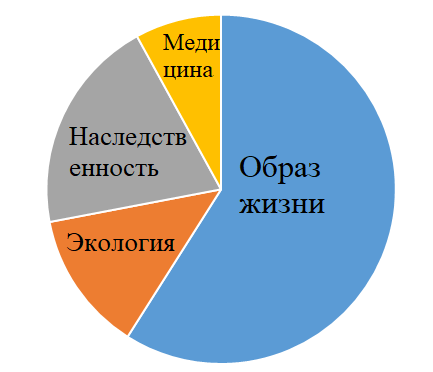 По экспертной оценке Всемирной Организации Здравоохранения, состояние здоровья каждого человека зависит от 4-х факторов: наследственность, экологии, медицина, образа жизни. Согласно такому подходу, решающее влияние на формирование здоровья человека оказывает его образ жизни.Значимая роль в совершенствовании здоровьесберегающей среды отводится педагогическому составу образовательной организации, который обладает необходимой информацией. Важным и обязательным фактором в этом случае становится интеграция благополучия взрослых и детей во всех областях здоровья: психического, физического и социального. Физкультурно - оздоровительная работа в режиме группы складывается из таких видов, как физкультурные минутки во время самоподготовки, час занятий физической культурой (спортивный час), игры и развлечения на прогулках, а также спортивные праздники  («Самый быстрый и ловкий», «Веселые старты», «Спортивные эстафеты» и т.д.),футбол на снегу, беседы «В здоровом теле -здоровый дух», «Мой носовой платок», «Уроки Мойдодыра», «Чистота залог здоровья», беседа о правильном питании, спортивный праздник «А ну-ка Мальчики!».Использование здоровьесберегающих технологий позволило укрепить и сохранить здоровье воспитанников. Ребята умело формируют свой режим дня, могут распределять свое рабочее время и время для отдыха. Дети положительно относятся к занятиям физкультурой. Я провожу постоянный мониторинг здоровья воспитанников, анализ данных за последние два года указывает на снижение количества случаев заболеваемости, уменьшение числа пропусков по болезни и, как следствие, на увеличение индекса здоровья. (Приложение )Были проведены беседы «Разговор о правильном питании», «Вредные привычки» «Как сохранить и укрепить зрение», «Уход за зубами», викторина «Польза овощей и фруктов», «О лекарственных травах». Веселые старты.С целью формирования основ ЗОЖ были проведены дни здоровья, в которых участвовали все воспитанники, что способствовало физическому развитию детей, развитию интереса к спорту.По мнению Петленко В.П. и Давиденко Д.Н. образ жизни человека включает три категории: уровень жизни, качество жизни и стиль жизни.Уровень жизни - это степень удовлетворенности материальных, культурных и духовных потребностей.Качество жизни характеризует комфорт в удовлетворении человеческих потребностей.Стиль жизни – поведенческая особенность жизни человека.Работа по сохранению здоровья для моих воспитанников начинается с момента прибытия в детский дом, ведь многие дети, поступая в детский дом, не владеют элементарными гигиеническими навыками. Постепенно учу воспитанников привыкать к режиму дня, правильно питания, правилам гигиены. В основе режима дня лежит постоянное и регулярное чередование различных видов деятельности. Пропаганда ЗОЖ способствует формированию у обучающихся навыков сохранения собственного здоровья, привычки здорового образа жизни, воспитанию любви к физкультуре и спорту. Ребята соблюдают требования личной и общественной гигиены, умеют самостоятельно выполнять физические упражнения для сохранения своего здоровья.Особое внимание уделяю прогулке. На прогулку мы ходим ежедневно в любую погоду. Зимой дети катаются на лыжах и санках. Выезжаем на горнолыжные комплексы «Амут», «Снежинка», «Холдоми», «Медвежья берлога», лепим снежные скульптуры около детского дома. Летом отдыхаем в летних оздоровительных лагерях «Азимут», «Чайка», «Мечта», «Созвездие». Выезжаем на озеро «Хрустальное». (Приложение)Я провожу постоянный мониторинг здоровья воспитанников. Наблюдается положительная динамика снижения заболеваний. По результатам анкетирования численность детей с неблагоприятной динамикой состояния здоровья уменьшается. Уменьшается количество случаев заболеваний, приобретенных отсутствием надлежащих санитарно-гигиенических условий, вызванных перегрузками и неблагоприятными условиями организации образовательного процесса, не наблюдается. В таблице приведены данные о количестве воспитанников, заболевших за предыдущие года.По результатам анкетирования численность учащихся с неблагоприятной динамикой здоровья уменьшается.Таким образом, проблема сохранения и укрепления здоровья воспитанников интернатных учреждений должна рассматриваться как комплексная и основная в системе обучения и воспитания. Потребность и необходимость построения такой системной, комплексной медико-психолого-социально-педагогической деятельности обусловлена наличием у воспитанников широкого спектра социальных, медицинских, психологических и педагогических проблем.В связи с этим одной из самых важных задач образовательно-воспитательного процесса в детском доме является создание эффективной системы здоровьесбережения, в которой каждый участник получит комплексную и профессиональную помощь в вопросах сохранения, укрепления и формирования здоровья.В сентябре 2019 году я начала работать по программе «Формирование здорового образа жизни у воспитанников детского дома», которая рассчитана для детей от 10 до 17 лет, реализуется в течение 1 года.Цель программы: формирование культуры здоровья и здорового образа жизни воспитанников с активной жизненной позицией, с устойчивыми принципами неприязни к вредным привычкам.Задачи: -познакомить детей с негативными последствиями различных видов зависимостей, влияющих на организм;-воспитывать в детях активную жизненную позицию, ответственное отношение к своему здоровью;-способствовать воспитанию духовно-нравственных качеств личности;  -формировать потребность в самовоспитании и самоорганизации.Хотелось бы верить, что данная программа подтолкнёт воспитанников к решительному выбору в пользу здорового и активного образа жизни.(ПРИЛОЖЕНИЕ 23)Показатель 3.2 Система индивидуальной работы с воспитанниками3.2.1 Проведение индивидуальной работы с воспитанниками, имеющими проблемы в развитии и поведению.Одной из составляющих в воспитательном процессе является индивидуально-воспитательная работа. Индивидуальный подход в воспитательной работе – это не простое общение с детьми, это педагогическое искусство, педагогическое мастерство. Под индивидуально-воспитательной работой я понимаю систему психолого-педагогических воздействий по отношению к каждому воспитаннику, направленную на максимально целесообразный учет его возрастных, социальных и индивидуально-психологических особенностей в целях всестороннего развития. Я разработала программу подготовки к самостоятельной жизни воспитанников детского дома «Формула успеха». Индивидуальный подход к детям с расстройством эмоционально-волевой сферы, поведенческими нарушениями, ЗПР проявляется в том, что на ранних стадиях с помощью социально-педагогической диагностики выявляю первичное нарушение в развитии. Оказываю воспитаннику психолого-педагогическую поддержку, провожу коррекцию согласно индивидуальному плану развития и жизнеустройства. Осуществляю контроль и провожу мониторинг хода развития в процессе коррекции. Особым образом организовываю образовательную среду и жизненное пространство, адекватное нарушению. (Приложение)3.2.2 Проведение индивидуальной работы с воспитанниками с ограниченными возможностями здоровья.Также веду работу с детьми с ограниченными возможностями здоровья – это дети, состояние здоровья которых препятствует освоению образовательных программ вне специальных условий обучения и воспитания.  Получение детьми с ограниченными возможностями здоровья и детьми-инвалидами образования является одним из основных и неотъемлемых условий их успешной социализации, обеспечения их полноценного участия в жизни общества, эффективной самореализации в различных видах профессиональной и социальной деятельности. В связи с этим обеспечение реализации права детей с ограниченными возможностями здоровья на образование рассматривается как одна из важнейших задач государственной политики в области образования и социально-экономического развития Российской Федерации.Моя задача помочь детям с ограниченными возможностями здоровья понять, что они не одиноки, что они не являются изгоем в обществе и могут наравне со всеми детьми расти, развиваться и добиваться новых достижений, не отставая от своих сверстников. Необходимо общаться с детьми, учить ребенка думать, размышлять, сопереживать.Воспитание детей с умственной отсталостью веду через формирование положительных привычек, довожу до уровня автоматизма культурно-гигиенические навыки, самообслуживание, соблюдение режима и элементарных социальных норм поведения. (Приложение)100% воспитанников моей группы с ОВЗ были охвачены кружковой работой: «Юный столяр», флористика, «Фиеста – мастерская праздника», футбол, посещают компьютерный класс. На этаже занимаемся изготовлением открыток, картин к знаменательным датам, делаем сувениры на праздники и продаем их в детском доме или дарим. Очень любим готовить. Ходим, ездим на экскурсии, посещаем Драм театр, ТЮЗ (театр юного зрителя), музеи, кинотеатры.Заведена документация на каждого ребенка (заключение ПМПК, характеристика на воспитанника, социальный паспорт воспитанника, индивидуальный план развития воспитанника, материал по диагностике и коррекции знаний воспитанника с учетом индивидуальных особенностей детей с ОВЗ).3.2.2 Проведение индивидуальной работы с воспитанниками с ограниченными возможностями здоровья.В моей группе воспитываются дети с ограниченными возможностями здоровья. Постоянно провожу дополнительные игры и занятия на развитие речи, обогащение словарного запаса, познавательных процессов. С воспитанниками с патологией зрения провожу дополнительно гимнастику для глаз, дозирую зрительную нагрузку, обеспечиваю демонстрационный материал на занятиях без лишних деталей яркого цвета и четкого контура, контрастный по отношению к фону,слежу за освещенностью группы. Воспитание детей с умственной отсталостью веду через формирование положительных привычек, довожу до уровня автоматизма культурно-гигиенические навыки, самообслуживание, соблюдение режима и элементарных социальных норм поведения.(Приложение № 27)Показатель 3.3 Качество образовательной среды, ее развивающий потенциал.3.3.1 Создает адаптивно-развивающую среду для адаптации воспитанников в группе, в детском доме, общежитии.Активность воспитательной среды определяется ее динамичностью. По мнению Л. С. Выготского, роль воспитателя сводится к организации и регулированию среды, а воспитание осуществляется через собственный опыт ученика, который всецело определяется средой.Качество  воспитательной среды в детском доме можно определить  следующими критериями:1.	Качество социальных отношений – доброжелательные отношения сотрудников детского дома к детям; здоровый конструктивный стиль взаимоотношений в коллективе, дружный детский коллектив;2.	Качество пространственно-предметного содержания воспитательной среды.Пространственно-предметный компонент воспитательной среды детского дома - это экологически и криминально благополучный район проживания; современная мебель; наличие в групповых комнатах уголков психологической разгрузки для детей, комнаты отдыха для сотрудников, библиотек, информационных стендов и т.д.;3.	Качество  связей между пространственно-предметным и социальным компонентами – определяется уровнем методического обеспечения; эффективностью использования имеющихся воспитательных ресурсов; направленностью воспитательного процесса на раскрытие и развитие личностного потенциала каждого ребенка; способностью среды детского дома  удовлетворить весь комплекс потребностей ребенка и сформировать у него систему социальных ценностей, обеспечивающих успешную адаптацию к современной изменяющейся среде обитания. Воспитательная среда должна быть:– обучающей;– развивающей;– воспитывающей;– информативной;– экологичной;– эстетичной;– диалоговой;– гуманной;– одухотворяющей.Созданию благоприятной адаптивно-развивающей среды в детском доме № 34 способствуют широкие возможности дополнительного образования: кружки «Фиеста – мастерская праздника», флористика, «Танцевальный», «Столярная мастерская», спортивные секции.  Посещение тренажерного зала.     Органичное сочетание системы воспитания и дополнительного образования способствует развитию воспитанников, личностному росту воспитанников, формирует систему знаний, конструирует более полную картину мира и помогает реализовывать собственные способности каждого ребенка, обеспечивает органическое сочетание видов досуга с различными формами образовательной деятельности.В детском доме обустроены: прачечная, столовая с современным оборудованием, кабинет учителя-логопеда и педагога-психолога, комната кулинарии, швейный и столярные цеха.Таким образом, в детском доме созданы и постоянно развиваются условия для всестороннего развития, эмоционального благополучия каждого воспитанника, предполагающие возможность успешной самореализации.Удовлетворенность воспитанников в проживании в детском доме (2019):60% - удовлетворены своим проживанием в д/д.30%- не удовлетворены10%- не определилисьДля успешной адаптации воспитанников в группе создана адаптивно – развивающая среда.В группе  созданы комфортные условия для проживания детей, приближенных  к домашним. Тёплая домашняя обстановка – основа развивающей среды группы, что способствует эмоциональному благополучию детей. Имеются уютные спальни, игровые уголки, которые оснащены необходимым материалом для игровой и самостоятельной творческой деятельности. Имеется   мягкая мебель, ковры, шкаф для одежды. Шторы и стены мягких постельных тонов, успокаивают нервную систему. Зеркала, картины, вазоны создают атмосферу теплоты и комфорта, а главное побуждают возникновение и развитие у детей познавательных интересов, эстетических и эмоциональных чувств.Разнообразят и украшают среду пребывания детей множество цветов, зелени и клетка с попугаями, пользующиеся особой заботой девочек и воспитателей.В свободном пользовании в доступных местах хранятся настольные развивающие игры, мозаики, конструкторы, пазлы, шашки, шахматы, а так же всё необходимое для занятий рисованием, лепкой, аппликацией и вышиванием. Показатель 3.4 Участие в экспериментальной, инновационной деятельности.3.4.1 Участвует в работе проблемной (творческой) группы, временного научно-исследовательского коллективаОсобое значение в самосовершенствовании педагога имеет его инновационная деятельность.Участвовала в разработке сборника для выпускников «Адаптация в современном мире»;Участвовала в создания условий, приближенных к домашним в 2019-2021 годах; Участвовала в разработке подпрограммы «Программа социализации».Принимаю активное участие в работе творческих групп по подготовке к заседаниям педагогических советов, возглавляю творческие группы при проведении заседаний методических объединений воспитателей. Выступаю с отчетами, информацией о проделанной работе, провожу мастер-классы.(Приложение № 29. Приложение № 30.)3.4.2 Участвует в одной из форм инновационного поискаНе участвуюПоказатель 3.5 Транслирование опыта практических результатов профессиональной деятельности, в том числе экспериментальной и инновационной.3.5.1 Опыт работы внесен в банк данных педагогического опытаМой опыт работы внесен в банк данных детского дома. Также его можно увидеть на сайте детского дома http://ddn34.edu.27.ru/Имею электронную почту/адрес эл. почты Разместила своё электронное портфолио на международном образовательном портале Maam.ru (Приложение)3.5.2 Участвует в мероприятиях по распространению опыта практических результатов профессиональной деятельности  (регулярно проводит мастер-классы, тренинги, стендовые защиты, выступает с докладами на семинарах, вебинарах, конференциях,  педагогических чтениях)Я постоянно принимаю участие в мероприятиях по распространению опыта практических результатов профессиональной деятельности. Провела открытые воспитательные занятия:(Приложение № 35)3.5.3 Распространяет опыт практических результатов профессиональной деятельности в системе педагогического образования, переподготовки и повышения квалификацииСоздала свои персональные сайты3.5.4 Наличие научно-методических публикаций по проблемам образования и воспитания обучающихся, имеющих соответствующий гриф и выходные данныеРазместила на Интернет - ресурсах разработки своих уроков(ПРИЛОЖЕНИЕ 30)Показатель 3.6 Непрерывность образования педагогического работника.3.6.1 Повышает квалификацию и проходит обучение в различных формах(ПРИЛОЖЕНИЕ 31)Показатель 3.7 Признание профессиональным сообществом высокой квалификации педагогического работника.3.7.1 Участвует в деятельности аттестационных, экспертных комиссий, жюри, в судействе соревнований(ПРИЛОЖЕНИЕ 32)Показатель 3.8 Награды и поощрения педагогического работника за личный вклад в повышение качества образования, успехи в профессиональной деятельности.3.8.1 Имеет в межаттестационный период грамоты, поощрения, благодарственные письма по профилю работы.(ПРИЛОЖЕНИЕ 33)Критерий 4«Активное участие в работе методических объединений педагогических работников организаций, в разработке программно-методического сопровождения образовательного процесса, профессиональных конкурсах».Показатель 4.1 Методическая работа4.1.1 Участвую в работе методических советов, объединений, педагогических советовЗа  годы педагогической работы в детском доме я приобрела опыт, которым делюсь с коллегами. Я проводила мастер класс, давала открытые уроки, выступала на методическом объединении. Постоянно совершенствуюсь в своей профессиональной деятельности, изучая методическую литературу, предметные журналы, литературу по психологии, педагогике и применяю полученные знания на практике.   «Люби детей, будь терпим, совершенствуй свои знания, будь общительным и свободным, не смей останавливаться на достигнутом – и успех придёт к тебе» - это правила моей педагогической деятельности и моей жизни.4.1.2 Является наставником молодых педагоговНе являюсь наставником молодых педагогов.4.1.3 Участие в деятельности профессиональных клубов, ассоциаций, сетевых сообществах педагоговИспользую цифровые образовательные ресурсы, что возможность моим воспитанникам развивать познавательный интерес, формировать навык общения с компьютером и информационно-коммуникационными технологиями.На своих занятиях я широко использую информационные технологии, мультимедийные комплекты. Эффективность использования информационных технологий подтверждается повышением уровня учебной мотивации, желанием и участием воспитанников в различных учебных и социальных проектах, повышением качества обученности.Использую сеть Интернет для формирования у воспитанников навыка самостоятельного овладения знаниями, развития навыка поиска, сбора и обработки информации. Свои знания совершенствую на педагогических сайтах.Показатель 4.2 Участие  в разработке программно-методического сопровождения образовательного процесса4.2.1 Разрабатывает и обосновывает программу воспитательной работы с воспитанникамиМетодическое обеспечение воспитательной работы, проводимой в группе, базируется на программах, разработанных мною:Программа социальной адаптации воспитанников детского дома «Мой дом»Дополнительная образовательная программа социально-педагогической направленности «Юнармеец»Рабочая программа кружка «Ручное ковроткачество»Рабочая программа воспитателя на 2020-2021 учебный годПрограмма «Детское самоуправление в условиях детского дома»Программа индивидуального сопровождения воспитанников детского дома «Формула успеха»Программа по профилактике вредных привычек «Здоровье – мое богатство(Приложение № 44).4.2.2. «Разрабатывает продукты педагогической деятельности, прошедшие внешнюю экспертизу».Самостоятельно разрабатываю сценарии воспитательных мероприятий, участвую с ними на всероссийских, международных и краевых конкурсах, постоянно готовлю дидактический материал, который использую на часах самоподготовки, обобщаю их на заседаниях методического объединения воспитателей.(Приложение № 45)Показатель 4.3 Участие  в профессиональных конкурсах4.3.1 Участвует в заочных/дистанционных конкурсах (по использованию ИКТ; инновационных, методических  разработок; публикаций; педагогических инициатив) для педагогических работников(ПРИЛОЖЕНИЕ 34)4.3.2 Участвует в конкурсах профессионального мастерства «Учитель года», «Учитель года – победитель ПНПО», «Учитель родного языка», «Мастер года», «Преподаватель года», «Воспитатель года», «Педагог-психолог года», «Сердце отдаю детям», «Самый классный классный»Не участвовала.Критерий 5«Личностные и профессиональные качества педагогического работника».Показатель 5.1 Профессиональная культура педагогического работника (ПРИЛОЖЕНИЕ 36)5.1.1 Уровень эмпатии во взаимодействии с участниками образовательного процесса5.1.2 Уровень толерантности в отношениях5.1.3 Уровень проявления конфликтности в отношениях5.1.4 Удовлетворенность воспитанников организацией и содержанием воспитательного процесса, организуемого аттестуемым педагогическим работникам.Показатель 5.2 Социальная активность педагогического работника, участие в решении общественных проблем  5.2.1 Участвует в деятельности органов государственно-общественного управления образовательной организации, местного самоуправления, общественных организаций, объединений, волонтерском движении (член попечительского/управляющего совета, совета трудового коллектива, профсоюзный активист, председатель/член совета микрорайона, депутат совета, член избирательной комиссии, общественной палаты)Не участвовала.Критерий 6«Профессиональная компетентность педагогического работника в области информационной основы деятельности, постановке и достижении педагогических задач при реализации образовательной программы на уроке (учебном занятии, воспитательном, методическом и других мероприятиях)».Показатель 6.1 Знания педагогического работника в области государственной образовательной политики, педагогики, психологии, методики преподавания и содержания предмета (направления деятельности)6.1.1Результаты квалификационного экзаменаЭкзамен не сдавала.Показатель 6.2 Постановка педагогических задач при реализации программы воспитательной работы на воспитательном мероприятии/занятии.6.2.1 Педагог при подготовке занятия.Я серьезно и вдумчиво отношусь к планированию занятия, мероприятия,  творчески подхожу к построению и проведению. Воспитательное мероприятие разрабатываю   по теме календарно-тематического планирования в соответствии с программой воспитания и социализации детей - сирот и детей, оставшихся без попечения родителей. Ставлю перед собой многие методические проблемы, как активизировать воспитанников на протяжении всего занятия. Провожу отбор оптимального содержания материала воспитательного занятия, разделяю его на ряд опорных знаний, провожу дидактическую обработку. На своих занятиях применяю разнообразные методические приёмы, технические средства обучения, наглядные пособия и дидактические материалы. Выделяю тот главный материал, который воспитанники должны понять и запомнить на занятии. Формулирую задачи занятия, разрабатываю структуру занятия, определяю его тип  оптимальные методы и приемы. Провожу планирование всех своих действий и воспитанников на всех этапах занятия, особенно в нестандартных ситуациях. Осуществляю подбор дидактических средств воспитательного занятия (документальных фильмов, художественных фильмов, иллюстраций, и т.п.). Определяю оптимальный объем и формы самостоятельной работы, подбираю приемы и формы закрепления  полученных знаний, продумываю формы подведения итогов занятия. Запись плана занятия оформляю в соответствии с методическими требованиями. Сочетаю в своей работе объяснительно-иллюстративный, репродуктивный материалы, проблемное изложение, поисковый и исследовательский методы обучения, побуждаю воспитанников творчески применять знания, активизирую мыслительную деятельность и логическое мышление.       На занятиях часто формулирую проблемные вопросы, что побуждает воспитанников к учебной дискуссии. Стимулирую деятельность воспитанников и у них остаётся чувство удовлетворённости от понимания, от активной работы. Показатель 6.3 Компетентность педагогического работника при реализации педагогических задач на воспитательном мероприятии/занятии6.3.1 Компетентность педагога в области постановки цели и задач воспитательного мероприятия/занятияВ ходе проведения воспитательного мероприятия цель которую я ставила достигнута6.3.2 Компетентность педагога в области мотивирования воспитанниковВ ходе мероприятия предлагаю своим воспитанникам задания, ориентирующие их на приобретение определенного опыта.6.3.3 Компетентность педагога в  вопросах воспитанияПри подготовке мероприятия я стараюсь учитывать познавательные способности, интересы воспитанников к соответствующим видам деятельности.6.3.4 Компетентность педагога в методах ведения воспитательного мероприятия/занятия  В ходе мероприятия использую методы соответствующие содержанию материала, условиям и времени проведения воспитательного мероприятия.6.3.5 Компетентность педагога в области организации деятельности воспитанниковВладею методами организации индивидуальной, парной, групповой деятельности обучающихся, воспитанников.Критерий 7«Высокие сертифицированные достижения педагогического работника».Показатель 7.1 Поощрения за активное участие в развитии и совершенствовании системы образования Российской Федерации и/или Хабаровского краяОтсутствуют поощрения за активное участие в развитии системы образования.Показатель 7.2 «Достижения в профессиональных конкурсах».7.2.1. «Является победителем краевого или заключительного этапа Всероссийских конкурсов профессионального мастерства.Не являюсь победителем краевого или заключительного этапа Всероссийских конкурсов профессионального мастерства.7.2.2. «Победитель краевого этапа конкурса «Самый классный классный».Не участвовала в конкурсе.Показатель 7.3. «Повышение квалификации в инновационных формах».Отзывы воспитанников. (ПРИЛОЖЕНИЕ 37)«10» февраля  2020г.                                                     _________________________                                                            подпись аттестуемого педагогического  работника Сведения, представленные в информационно-аналитическом отчете о профессиональной деятельности в межаттестационный период, Ковалевской Юлии Сергеевны,   верны.Руководитель образовательного учреждения                          ____________                        /Бадыкова Р.М../                                                                                                  «10»  февраля 2020 г.1.Общие сведения о педагогическом работнике                                     62.Информационно-аналитический отчет о профессиональной деятельности в межаттестационный период7Критерий 1Результаты освоения обучающимися образовательных программ по итогам мониторингов, проводимых организациейКритерий 1Результаты освоения обучающимися образовательных программ по итогам мониторингов, проводимых организацией7Результативность реализации программы воспитательной работыРезультативность реализации программы воспитательной работы71.1.1 Достижение прогнозируемых результатов реализации программы воспитательной работы по критериям и показателям эффективности, предусмотренным данной программой1.1.1 Достижение прогнозируемых результатов реализации программы воспитательной работы по критериям и показателям эффективности, предусмотренным данной программой71.1.2 Динамика прогнозируемых результатов реализации программы воспитательной работы по критериям и показателям эффективности, предусмотренным данной программой1.1.2 Динамика прогнозируемых результатов реализации программы воспитательной работы по критериям и показателям эффективности, предусмотренным данной программой71.1.3 Динамика показателей личностного роста воспитанников как совокупности ценностных отношений человека к миру, другим людям, самому себе1.1.3 Динамика показателей личностного роста воспитанников как совокупности ценностных отношений человека к миру, другим людям, самому себе81.2. Результаты деятельности педагогического работника в области социализации воспитанников1.2. Результаты деятельности педагогического работника в области социализации воспитанников101.2.1 Создает условия для социализации обучающихся, воспитанников1.2.1 Создает условия для социализации обучающихся, воспитанников101.2.2 Динамика уровня социальной адаптации воспитанников1.2.2 Динамика уровня социальной адаптации воспитанников101.2.3 Воспитанники участвуют в самоуправлении в пределах возрастных компетенций1.2.3 Воспитанники участвуют в самоуправлении в пределах возрастных компетенций101.2.4 Воспитанники регулярно участвуют в социально-значимых делах, социально-образовательных проектах1.2.4 Воспитанники регулярно участвуют в социально-значимых делах, социально-образовательных проектах121.2.5 Организует взаимодействие воспитанников с учреждениями социально-культурной, производственной и других сфер (здравоохранения, образования, спорта, правопорядка)1.2.5 Организует взаимодействие воспитанников с учреждениями социально-культурной, производственной и других сфер (здравоохранения, образования, спорта, правопорядка)151.3 Достижения воспитанников в досуговой деятельности1.3 Достижения воспитанников в досуговой деятельности161.3.1 Личностная активность воспитанников в досуговой деятельности1.3.1 Личностная активность воспитанников в досуговой деятельности161.3.2 Воспитанники включаются в развивающую творческую, спортивную и другие виды деятельности1.3.2 Воспитанники включаются в развивающую творческую, спортивную и другие виды деятельности181.3.3 Педагог содействует росту познавательной мотивации воспитанников1.3.3 Педагог содействует росту познавательной мотивации воспитанников19Критерий 2   Выявление и развитие способностей обучающихся к научной (интеллектуальной), творческой, физкультурно-спортивной деятельности, а также их участие в олимпиадах, конкурсах, фестивалях, соревнованияхКритерий 2   Выявление и развитие способностей обучающихся к научной (интеллектуальной), творческой, физкультурно-спортивной деятельности, а также их участие в олимпиадах, конкурсах, фестивалях, соревнованиях202.1 Выявление и развитие способностей обучающихся, воспитанников к научной (интеллектуальной), творческой, физкультурно-спортивной деятельности2.1 Выявление и развитие способностей обучающихся, воспитанников к научной (интеллектуальной), творческой, физкультурно-спортивной деятельности202.1.1 Организует  работу с воспитанниками, имеющими способности к научной (интеллектуальной), творческой, физкультурно-спортивной деятельности2.1.1 Организует  работу с воспитанниками, имеющими способности к научной (интеллектуальной), творческой, физкультурно-спортивной деятельности202.2. Результаты участия обучающихся, воспитанников в конкурсных мероприятиях2.2. Результаты участия обучающихся, воспитанников в конкурсных мероприятиях222.2.1 Наличие участников, призёров, победителей конкурсов, фестивалей, соревнований,  выставок, смотров, сетевых проектов, участие в которых осуществлялось под руководством педагогического работника2.2.1 Наличие участников, призёров, победителей конкурсов, фестивалей, соревнований,  выставок, смотров, сетевых проектов, участие в которых осуществлялось под руководством педагогического работника22Критерий  3Личный вклад педагогического работника в повышение качества образования, совершенствование методов обучения и воспитания, продуктивное использование новых образовательных технологий,  транслирование в педагогических коллективах опыта практических результатов своей профессиональной деятельности, в том числе экспериментальной и инновационнойКритерий  3Личный вклад педагогического работника в повышение качества образования, совершенствование методов обучения и воспитания, продуктивное использование новых образовательных технологий,  транслирование в педагогических коллективах опыта практических результатов своей профессиональной деятельности, в том числе экспериментальной и инновационной233.1 Продуктивное использование новых образовательных технологий, включая информационные, а также цифровых образовательных ресурсов и средств»3.1 Продуктивное использование новых образовательных технологий, включая информационные, а также цифровых образовательных ресурсов и средств»233.1.1 Совершенствует и развивает методы и средства обучения и воспитания3.1.1 Совершенствует и развивает методы и средства обучения и воспитания233.1.2 Продуктивно использует новые образовательные (воспитательные) технологии3.1.2 Продуктивно использует новые образовательные (воспитательные) технологии253.1.3 Использует информационно-коммуникационные технологии в образовательном (воспитательном)  процессе3.1.3 Использует информационно-коммуникационные технологии в образовательном (воспитательном)  процессе263.1.4 Создает здоровьесберегающую среду3.1.4 Создает здоровьесберегающую среду273.2. Система индивидуальной работы с воспитанниками3.2. Система индивидуальной работы с воспитанниками303.2.1 Проводит индивидуальную работу с воспитанниками, имеющими проблемы в развитии и поведении3.2.1 Проводит индивидуальную работу с воспитанниками, имеющими проблемы в развитии и поведении303.2.2 Проводит индивидуальную работу с воспитанниками с ограниченными возможностями здоровья3.2.2 Проводит индивидуальную работу с воспитанниками с ограниченными возможностями здоровья333.3. Качество образовательной среды, ее развивающий потенциал3.3. Качество образовательной среды, ее развивающий потенциал343.3.1 Создает адаптивно-развивающую среду для адаптации воспитанников в группе, в детском доме, общежитии3.3.1 Создает адаптивно-развивающую среду для адаптации воспитанников в группе, в детском доме, общежитии343.4 Участие в экспериментальной, инновационной деятельности3.4 Участие в экспериментальной, инновационной деятельности353.4.1 Участвует в работе проблемной (творческой) группы, временного научно-исследовательского коллектива3.4.1 Участвует в работе проблемной (творческой) группы, временного научно-исследовательского коллектива353.4.2 Участвует в одной из форм инновационного поиска3.4.2 Участвует в одной из форм инновационного поиска353.5 Транслирование опыта практических результатов профессиональной деятельности, в том числе экспериментальной и инновационной3.5 Транслирование опыта практических результатов профессиональной деятельности, в том числе экспериментальной и инновационной353.5.1 Опыт работы внесен в банк данных педагогического опыта3.5.1 Опыт работы внесен в банк данных педагогического опыта353.5.2 Участвует в мероприятиях по распространению опыта практических результатов профессиональной деятельности  (регулярно проводит мастер-классы, тренинги, стендовые защиты, выступает с докладами на семинарах, вебинарах, конференциях,  педагогических чтениях):3.5.2 Участвует в мероприятиях по распространению опыта практических результатов профессиональной деятельности  (регулярно проводит мастер-классы, тренинги, стендовые защиты, выступает с докладами на семинарах, вебинарах, конференциях,  педагогических чтениях):363.5.3 Распространяет опыт практических результатов профессиональной деятельности в системе педагогического образования, переподготовки и повышения квалификации3.5.3 Распространяет опыт практических результатов профессиональной деятельности в системе педагогического образования, переподготовки и повышения квалификации363.5.4 Наличие научно-методических публикаций по проблемам образования и воспитания обучающихся, имеющих соответствующий гриф и выходные данные3.5.4 Наличие научно-методических публикаций по проблемам образования и воспитания обучающихся, имеющих соответствующий гриф и выходные данные363.6 Непрерывность образования педагогического работника3.6 Непрерывность образования педагогического работника373.6.1 Повышает квалификацию и проходит обучение в различных формах3.6.1 Повышает квалификацию и проходит обучение в различных формах373.7 Признание профессиональным сообществом высокой квалификации педагогического работника3.7 Признание профессиональным сообществом высокой квалификации педагогического работника373.7.1 Участвует в деятельности аттестационных, экспертных комиссий, жюри, в судействе соревнований3.7.1 Участвует в деятельности аттестационных, экспертных комиссий, жюри, в судействе соревнований373.8 Награды и поощрения педагогического работника за личный вклад в повышение качества образования, успехи в профессиональной деятельности3.8 Награды и поощрения педагогического работника за личный вклад в повышение качества образования, успехи в профессиональной деятельности373.8.1 Имеет в межаттестационный период грамоты, поощрения, благодарственные письма по профилю работы3.8.1 Имеет в межаттестационный период грамоты, поощрения, благодарственные письма по профилю работы37Критерий 4 Активное участие в работе методических объединений педагогических работников организаций, в разработке программно-методического сопровождения образовательного процесса, профессиональных конкурсахКритерий 4 Активное участие в работе методических объединений педагогических работников организаций, в разработке программно-методического сопровождения образовательного процесса, профессиональных конкурсах384.1. Методическая работа4.1. Методическая работа384.1.1 Участвует в работе методических советов, объединений, педагогических советов4.1.1 Участвует в работе методических советов, объединений, педагогических советов384.1.2 Является наставником молодых педагогов4.1.2 Является наставником молодых педагогов384.1.3 Участвует в деятельности профессиональных клубов, ассоциаций, сетевых сообществах педагогов4.1.3 Участвует в деятельности профессиональных клубов, ассоциаций, сетевых сообществах педагогов384.2. Участие  в разработке программно-методического сопровождения образовательного процесса4.2. Участие  в разработке программно-методического сопровождения образовательного процесса384.2.1 Разрабатывает и обосновывает программу воспитательной работы с обучающимися, воспитанниками4.2.1 Разрабатывает и обосновывает программу воспитательной работы с обучающимися, воспитанниками384.2.2 Разрабатывает продукты педагогической деятельности (программные, методические, дидактические материалы), прошедшие внешнюю экспертизу4.2.2 Разрабатывает продукты педагогической деятельности (программные, методические, дидактические материалы), прошедшие внешнюю экспертизу384.3. Участие в профессиональных конкурсах4.3. Участие в профессиональных конкурсах 394.3.1 Участвует в заочных/дистанционных конкурсах (по использованию ИКТ; инновационных, методических  разработок; публикаций; педагогических инициатив) для педагогических работников4.3.1 Участвует в заочных/дистанционных конкурсах (по использованию ИКТ; инновационных, методических  разработок; публикаций; педагогических инициатив) для педагогических работников394.3.2 Участвует в конкурсах профессионального мастерства «Учитель года», «Учитель года – победитель ПНПО», «Учитель родного языка», «Мастер года», «Преподаватель года», «Воспитатель года», «Педагог-психолог года», «Сердце отдаю детям», «Самый классный классный»4.3.2 Участвует в конкурсах профессионального мастерства «Учитель года», «Учитель года – победитель ПНПО», «Учитель родного языка», «Мастер года», «Преподаватель года», «Воспитатель года», «Педагог-психолог года», «Сердце отдаю детям», «Самый классный классный»39Критерий 5  Личностные и профессиональные качества педагогического работникаКритерий 5  Личностные и профессиональные качества педагогического работника395.1. Личностные и профессиональные качества педагогического работника5.1. Личностные и профессиональные качества педагогического работника395.1.1 Уровень эмпатии во взаимодействии с участниками образовательного процесса5.1.1 Уровень эмпатии во взаимодействии с участниками образовательного процесса395.1.2 Уровень толерантности в отношениях5.1.2 Уровень толерантности в отношениях405.1.3Уровень проявления конфликтности в отношениях5.1.3Уровень проявления конфликтности в отношениях405.1.4 Удовлетворенность обучающихся, воспитанников организацией и содержанием воспитательного процесса, организуемого аттестуемым педагогическим работником5.1.4 Удовлетворенность обучающихся, воспитанников организацией и содержанием воспитательного процесса, организуемого аттестуемым педагогическим работником405.2. Социальная активность педагогического работника, участие в решении общественных проблем5.2. Социальная активность педагогического работника, участие в решении общественных проблем405.2.1 Участвует в деятельности органов государственно-общественного управления образовательной организации, местного самоуправления, общественных организаций, объединений, волонтерском движении (член попечительского/управляющего совета, совета трудового коллектива, профсоюзный активист, председатель/член совета микрорайона, депутат совета, член избирательной комиссии, общественной палаты)5.2.1 Участвует в деятельности органов государственно-общественного управления образовательной организации, местного самоуправления, общественных организаций, объединений, волонтерском движении (член попечительского/управляющего совета, совета трудового коллектива, профсоюзный активист, председатель/член совета микрорайона, депутат совета, член избирательной комиссии, общественной палаты)40Критерий 6Профессиональная компетентность педагогического работника в области информационной основы деятельности, постановке и достижении педагогических задач при реализации образовательной программы на уроке (учебном занятии, воспитательном, методическом и других мероприятиях)Критерий 6Профессиональная компетентность педагогического работника в области информационной основы деятельности, постановке и достижении педагогических задач при реализации образовательной программы на уроке (учебном занятии, воспитательном, методическом и других мероприятиях)406.1 Знания педагогического работника в области государственной образовательной политики, педагогики, психологии, методики преподавания и содержания предмета (направления деятельности)6.1 Знания педагогического работника в области государственной образовательной политики, педагогики, психологии, методики преподавания и содержания предмета (направления деятельности)406.1.1 Результаты квалификационного экзамена6.1.1 Результаты квалификационного экзамена406.2 Постановка педагогических задач при реализации программы воспитательной работы на воспитательном мероприятии/занятии (на примере конспекта воспитательного мероприятия/занятия)6.2 Постановка педагогических задач при реализации программы воспитательной работы на воспитательном мероприятии/занятии (на примере конспекта воспитательного мероприятия/занятия)416.2.1 Педагог при подготовке занятия6.2.1 Педагог при подготовке занятия416.3 Компетентность педагогического работника при реализации педагогических задач на воспитательном мероприятии/занятии (на примере видеозаписи воспитательного мероприятия/занятия)6.3 Компетентность педагогического работника при реализации педагогических задач на воспитательном мероприятии/занятии (на примере видеозаписи воспитательного мероприятия/занятия)416.3.1 Компетентность педагога в области постановки цели и задач воспитательного мероприятия/занятия6.3.1 Компетентность педагога в области постановки цели и задач воспитательного мероприятия/занятия416.3.2 Компетентность педагога в области мотивирования воспитанников6.3.2 Компетентность педагога в области мотивирования воспитанников416.3.3 Компетентность педагога в  вопросах воспитания6.3.3 Компетентность педагога в  вопросах воспитания416.3.4 Компетентность педагога в методах ведения воспитательного мероприятия/занятия  (уровень методической грамотности)6.3.4 Компетентность педагога в методах ведения воспитательного мероприятия/занятия  (уровень методической грамотности)416.3.5 Компетентность педагога в области организации деятельности воспитанников6.3.5 Компетентность педагога в области организации деятельности воспитанников41Критерий 7Высокие сертифицированные достижения педагогического работникаКритерий 7Высокие сертифицированные достижения педагогического работника417.1 Поощрения за активное участие в развитии и совершенствовании системы образования Российской Федерации и/или Хабаровского края7.1 Поощрения за активное участие в развитии и совершенствовании системы образования Российской Федерации и/или Хабаровского края417.1.1Награждение в межаттестационный период ведомственными (отраслевыми) наградами Министерства образования и науки Российской Федерации, Министерства культуры Российской Федерации, Министерства спорта Российской Федерации, Министерства здравоохранения Российской Федерации7.1.1Награждение в межаттестационный период ведомственными (отраслевыми) наградами Министерства образования и науки Российской Федерации, Министерства культуры Российской Федерации, Министерства спорта Российской Федерации, Министерства здравоохранения Российской Федерации417.1.2Присвоение в межаттестационный период почетных званий Министерства образования и науки Российской Федерации, Министерства культуры Российской Федерации, Министерства спорта Российской Федерации, Министерства здравоохранения Российской Федерации7.1.2Присвоение в межаттестационный период почетных званий Министерства образования и науки Российской Федерации, Министерства культуры Российской Федерации, Министерства спорта Российской Федерации, Министерства здравоохранения Российской Федерации417.1.3 Награждение в межаттестационный период государственными наградами Правительства Российской Федерации по профилю работы7.1.3 Награждение в межаттестационный период государственными наградами Правительства Российской Федерации по профилю работы417.1.4Награждение в межаттестационный период наградами Правительства Хабаровского края (памятный знак Правительства Хабаровского края Заслуженный работник образования Хабаровского края», «Заслуженный работник здравоохранения  Хабаровского края»,  почетный знак Правительства Хабаровского края «За заслуги» им. Н.Н. Муравьёва-Амурского7.1.4Награждение в межаттестационный период наградами Правительства Хабаровского края (памятный знак Правительства Хабаровского края Заслуженный работник образования Хабаровского края», «Заслуженный работник здравоохранения  Хабаровского края»,  почетный знак Правительства Хабаровского края «За заслуги» им. Н.Н. Муравьёва-Амурского417.1.5 Премия Губернатора Хабаровского края в области профессионального образования для профессорско-преподавательского состава высших учебных заведений и преподавателей учреждений среднего и начального профессионального образования Хабаровского края, памятный знак Правительства Хабаровского края «За особые заслуги в области культуры»)7.1.5 Премия Губернатора Хабаровского края в области профессионального образования для профессорско-преподавательского состава высших учебных заведений и преподавателей учреждений среднего и начального профессионального образования Хабаровского края, памятный знак Правительства Хабаровского края «За особые заслуги в области культуры»)417.1.6 Награждение в межаттестационный период Почетной грамотой, Благодарностью Губернатора Хабаровского края7.1.6 Награждение в межаттестационный период Почетной грамотой, Благодарностью Губернатора Хабаровского края417.2 Достижения в профессиональных конкурсах7.2 Достижения в профессиональных конкурсах417.2.1 Является победителем краевого или заключительного этапа Всероссийских конкурсов профессионального мастерства: «Учитель года», «Учитель года – победитель ПНПО», «Учитель родного языка», «Мастер года», «Преподаватель года», «Воспитатель года», «Педагог-психолог года», «Сердце отдаю детям»7.2.1 Является победителем краевого или заключительного этапа Всероссийских конкурсов профессионального мастерства: «Учитель года», «Учитель года – победитель ПНПО», «Учитель родного языка», «Мастер года», «Преподаватель года», «Воспитатель года», «Педагог-психолог года», «Сердце отдаю детям»417.2.2 Является победителем краевого этапа конкурса «Самый классный классный»7.2.2 Является победителем краевого этапа конкурса «Самый классный классный»417.3 Повышение квалификации в инновационных формах7.3 Повышение квалификации в инновационных формах417.3.1 Окончание курсов повышенного уровня на базе КГБОУ ДПО ХК ИРО с итоговой аттестацией в форме разработки инновационного педагогического продукта7.3.1 Окончание курсов повышенного уровня на базе КГБОУ ДПО ХК ИРО с итоговой аттестацией в форме разработки инновационного педагогического продукта413.Приложения  к информационно – аналитическому отчёту431Фамилия, имя, отчествоДовгахатская Надежда Алексеевна2Год рождения10 июля 1963 год3Профессиональное образование: наименование образовательного учреждения, год окончания, полученная специальность и квалификация по дипломуКомсомольский – на – Амуре государственный педагогический  институт,    1986 годУчитель физики и математики по специальности «Физика и математика»4Стаж педагогической работы8 лет5Стаж работы в данном учреждении8 лет6Должность, по которой аттестуется педагогический работникВоспитатель7Стаж работы в данной должности8 лет8Наличие квалификационной категории по данной должностиКатегории нетУчебный годВсего воспитанниковНормаНормаНормаЗПРЗПРУОУОУчебный годВсего воспитанниковК-воК-во%К-во%К-во%2019-20207228,6%28,6%342,8%228,6%2020-20217228,6%28,6%342,8%228,6%Уровень воспитанности(по шкале от 0 до 3 баллов)2019—2020 гг.2020—2021 гг.Высокий уровень воспитанности1, 6 б.2 б.Средний уровень воспитанности0, 4 б.0, 7 б.Низкий уровень воспитанности1 б.0, 3 б.Объекты отношенияВ чем выражается ценностное отношение личности к данным объектам (показатели личностного роста)В чем выражается ценностное отношение личности к данным объектам (показатели личностного роста)В чем выражается ценностное отношение личности к данным объектам (показатели личностного роста)В чем выражается антиценностное отношение личности к данным объектам (показатели личностного регресса)СемьяСемьяуважение семейных традиций, гордость за свой род, свою фамилиюСоциальная беспочвенность, игнорирование ответственности за продолжение жизниСоциальная беспочвенность, игнорирование ответственности за продолжение жизниОтечествоОтечествогражданственность, патриотизмобывательство и социальное иждивенчествообывательство и социальное иждивенчествоЗемляЗемлялюбовь к природе, бережное отношение к ее богатствампотребительское отношение к природе и ее богатствампотребительское отношение к природе и ее богатствамМирМирмиротворчество и неприятие насилия, пацифизммилитаризммилитаризмТрудТрудтрудолюбие, стремление к творчествуленьленьКультураКультураинтеллигентностьбескультурье, хамство и вандализмбескультурье, хамство и вандализмЗнанияЗнаниялюбознательностьневежествоневежествоЧеловек как таковой (такой же как Я сам)гуманностьжестокостьЧеловек как Другой, как Альтер-эго (не Я)альтруизмэгоизмЧеловек как Иной (не такой как Я)толерантностьксенофобия, национализм, расизмЯ - телесноезабота о своем здоровье, стремление вести здоровый образ жизнипристрастие к вредным привычкам и постепенное разрушение организмаЯ - душевноесамопринятие и душевное здоровьекомплекс неполноценностиЯ - духовноесвобода как главная характеристика духовного бытия человека, включающая самостоятельность, самоопределение, самореализацию человекапревращение личности в "социальную пешку"Учебный годДоля воспитанников (в %), посвящающих время развивающей творческой, спортивной и другим видам деятельностиДоля воспитанников (в %), посвящающих время развивающей творческой, спортивной и другим видам деятельностиДоля воспитанников (в %), посвящающих время развивающей творческой, спортивной и другим видам деятельностиУчебный годМенее половины свободного времениБолее половины свободного времени, но не всеВсе свободное время2019-202020%30%50%2020-202110%40%60%ГодУровень участияФормы участияФамилия, имя       воспитанникаРезультат участия2019Международный«Локобол – 2019 - РЖД»Тимофеев МихаилСвидетельство 2019Муниципальный Соревнования по пионерболуКопылов ДенисДиплом (I место)2019Муниципальный Game – чат «Умей противостоять зависимостям»Копылов Денис, Романов АлексейСертификат2019МуниципальныйИгра «ШокоBattl», посвященная всемирному «Дню шоколада»Тимофеев МихаилДиплом (Iместо)2019КраевойКонкурс «Созвездие Skills» в компетенции «Токарные работы на станках с ЧПУ»Романов АлексейДиплом (II место)2019Муниципальный Мини – квест «Финансовый детектив»Ширмаев ДанилСертификат2019МуниципальныйГородской фестиваль ВФСК ГТО среди воспитанников детских домовРузьмикин ЮрийГрамота (II место)2020МуниципальныйКонкурс рисунков, посвященный 75-летию годовщины Победы в Великой Отечественной войне «Мы-помним»Копылов АртёмГрамота (III место)2020Муниципальный Соревнования по настольному теннисуКопылов АртёмДиплом (II место)2020Муниципальный Соревнования по настольному теннисуРоманов АлексейДиплом (Iместо)2020Муниципальный Соревнования по футболуКопылов АртёмГрамота за участие2020МуниципальныйСоревнования по футболуСтепанов ТимурГрамота (II место)2020ВсероссийскийУчастие во всероссийском дне снегаСтепанов ТимурДиплом участника2020МуниципальныйГородской турнир «Рождественские старты - 2020»Рузьмикин ЮрийГрамота (I место)2020МуниципальныйСоревнования по футболуРузьмикин ЮрийГрамота (I место)2020Муниципальный Соревнования по баскетболуТимофеев МихаилГрамота (III место)2020Муниципальный Соревнования по баскетболуРоманов АлексейГрамота (I место)2020МуниципальныйСоревнования по футболуТимофеев МихаилГрамота (II место)2020Муниципальный Соревнования по настольному теннисуРузьмикин ЮрийГрамота (Iместо)2021МуниципальныйFashion – шоу «Мусорная эко - мода»Степанова ЕваГрамота (I место)2021МуниципальныйАкция «Подари вторую жизнь одежде» проводимая в рамках Всероссийской недели добраРузьмикин ЮрийСертификат участникаГодУровеньНаименование конкурсов, смотров, соревнований  и т.п.Ф.И.О. обучающегося и результат участия (участник/призер/победитель)2021МеждународныйКонкурс для детей и молодёжи «Страна талантов»Руководитель Довгахатская Н.А.2021МеждународныйКонкурс, посвященный Дню КосмонавтикиРуководитель Довгахатская Н.А.2021ВсероссийскийыйОнлайн – олимпиада «Всезнайкино» в номинации «Города - герои» Руководитель Довгахатская Н. А.2021ВсероссийскийКонкурс «Великая держава - Россия»Руководитель  Довгахатская Н. А.Объяснительно-иллюстративный и репродуктивный методыРассказ, лекция, объяснение, изучение литературы, показ, демонстрация, выполнение задания по алгоритмуПроблемный и частично поисковый методПроблемная или эвристическая беседа, создание ситуации затруднения, постановка проблемы и пути ее решенияИсследовательский методРешение творческих задач, самостоятельное решение проблем, проведение наблюдений за природой, классификация, моделирование, проектирование, конструирование.Методы, предполагающие взаимные действия педагога и воспитанникаМозговой штурм, дискуссия, диспут, ролевые и сюжетные игры, метод кейсов, практикум, тренинг, выступление с докладом.Методы самостоятельной деятельности воспитанниковВыполнение упражнений, требующих самопроверки, действия с моделями, схемами, таблицами.Методы контроляАнкетирование, викторина, письменные работы, устные и письменные опросыМетоды формирования личностных результатовБеседа, убеждение, внушение, поручение, соревнование, пример, аналогия, рефлексивные методы, воспитывающие ситуации.Основные группы заболеваний2019-2020 год2020-2021 годЛОР - заболевания32заболевания глаз11хирургия (нарушения осанки, плоскостопие)11Заболевания ЖКТ32Дата проведенияназвание   Форма проведенияК-воУровень проведения2019 «Мы о войне говорим стихами»Вечер поэтического настроения20Детский дом2020 «Картошкины именины»Познавательная игровая программа12Детский дом2020«В гостях у нанайцев»Спортивная познавательная игровая программа26Детский домАдрес  сайтаhttp://nsportal.ru/yuliya-sergeevna-kovalevskayaсертификат http://solncesvet.ru/social/41300сертификатhttp://pedrazitie.ru/servisy/siti/n?n=1240сертификатАдрес  сайтаhttps://апр-ель.рфКультура общения как фактор социализации личностиСвидетельствоСолнечный светМеждународный конкурс педагогического мастерства «Лучшая презентация»СертификатПовышение квалификации по актуальным проблемам образования и (или) профессиональная переподготовкаПовышение квалификации по актуальным проблемам образования и (или) профессиональная переподготовкаПовышение квалификации по актуальным проблемам образования и (или) профессиональная переподготовкаПовышение квалификации по актуальным проблемам образования и (или) профессиональная переподготовкаУчебный годНаименование образовательного учрежденияНазвание образовательной программыКоличество часов12 февраля 2018Частное учреждение дополнительного профессионального образования Сибирский институт практической психологии, педагогики и социальной работы«Организация работы педагога по обеспечению охраны жизни и здоровья,  по профилактике травматизма и оказания первой медицинской помощи детям»72 часаГодНаименование2017Сертификат за участие в деятельности жюри7 февраля 2020Сертификат члена жюри Грамоты, поощрения, благодарственные письма разных уровнейГрамоты, поощрения, благодарственные письма разных уровнейГодНаименование20 ноября 2018Благодарственное письмо «За активную помощь в наполнении Международного образовательного портала «Солнечный свет»2018Благодарственное письмо2019Благодарственное письмо администрации и педагогического коллектива МОУ СОШ № 242019Благодарственное письмо от руководства и личного состава УМВД России по г. Комсомольску-на-Амуре2020Благодарственное письмо за активное участие в работе издания, а также за личный вклад по внедрению ИКТ в образовательный процесс2020Благодарственное письмо за плодотворное сотрудничество и подготовку участников олимпиад и конференций Грамоты, поощрения, благодарственные письма разных уровнейГрамоты, поощрения, благодарственные письма разных уровнейУчебный годНаименование2016Диплом за 1 место по всероссийскому творческому конкурсу «Декоративно – прикладное творчество»2018Диплом за 1 место по экологии2018Диплом  I степени  «Основы педагогического мастерства»2018Диплом II степени «Информационно – коммуникативные технологии в профессиональной деятельности»2018Диплом II степени «Информационно – коммуникативные технологии в профессиональной деятельности»КатегорияреспондентовДоля респондентов (в %), определивших уровень проявления  эмпатийности аттестуемого педагога какДоля респондентов (в %), определивших уровень проявления  эмпатийности аттестуемого педагога какДоля респондентов (в %), определивших уровень проявления  эмпатийности аттестуемого педагога какКатегорияреспондентовнизкийсреднийвысокийВоспитанники-               9%91%Педагоги-               -100%КатегорияреспондентовДоля респондентов (в %), определивших уровень проявления толерантности в отношениях аттестуемого педагога какДоля респондентов (в %), определивших уровень проявления толерантности в отношениях аттестуемого педагога какДоля респондентов (в %), определивших уровень проявления толерантности в отношениях аттестуемого педагога какКатегорияреспондентовнизкийсреднийвысокийВоспитанники-               9%           91%Педагоги--           100%КатегорияреспондентовДоля респондентов (в %), определивших уровень проявления толерантности в отношениях аттестуемого педагога какДоля респондентов (в %), определивших уровень проявления толерантности в отношениях аттестуемого педагога какДоля респондентов (в %), определивших уровень проявления толерантности в отношениях аттестуемого педагога какКатегорияреспондентовнизкийсреднийвысокийВоспитанники-                25%             75%Педагоги6%                24%            70%КатегорияреспондентовДоля респондентов (в %), определивших уровень удовлетворенность обучающихся, воспитанников организацией и содержанием воспитательного процесса, организуемого аттестуемым педагогическим работником.Доля респондентов (в %), определивших уровень удовлетворенность обучающихся, воспитанников организацией и содержанием воспитательного процесса, организуемого аттестуемым педагогическим работником.Доля респондентов (в %), определивших уровень удовлетворенность обучающихся, воспитанников организацией и содержанием воспитательного процесса, организуемого аттестуемым педагогическим работником.Категорияреспондентов         низкий            средний          высокийВоспитанники45%55%-Коллеги54%46%-Повышение квалификации по актуальным проблемам образования и (или) профессиональная переподготовкаПовышение квалификации по актуальным проблемам образования и (или) профессиональная переподготовкаПовышение квалификации по актуальным проблемам образования и (или) профессиональная переподготовкаПовышение квалификации по актуальным проблемам образования и (или) профессиональная переподготовкаУчебный годНаименование образовательного учрежденияНазвание образовательной программыКоличество часов12 февраля 2018Частное учреждение дополнительного профессионального образования Сибирский институт практической психологии, педагогики и социальной работы«Организация работы педагога по обеспечению охраны жизни и здоровья,  по профилактике травматизма и оказания первой медицинской помощи детям»72 часа